DRODZY RODZICE!          W miesiącu październiku będziemy w dalszym ciągu zwracać uwagę na przestrzeganie zasad współżycia społecznego i kształtować pozytywne relacje rówieśnicze poprzez zwiększanie świadomości odczuwanych emocji.Poszerzymy naszą wiedzę na temat jesieni oraz zdrowych nawyków żywieniowych.            Poznamy jesienny las i jego mieszkańców. Nauczymy się odróżniać rodzaje drzew – liściaste (kasztanowiec, klon, dąb) i iglaste. Wykorzystamy dary lasu do nauki liczenia, klasyfikowania oraz do ćwiczeń gimnastycznych. Zapoznamy się ze sposobem spędzania jesieni i zimy przez wiewiórki oraz jeże. Dowiemy się także jak przygotowują się do zimy bociany i jaskółki. 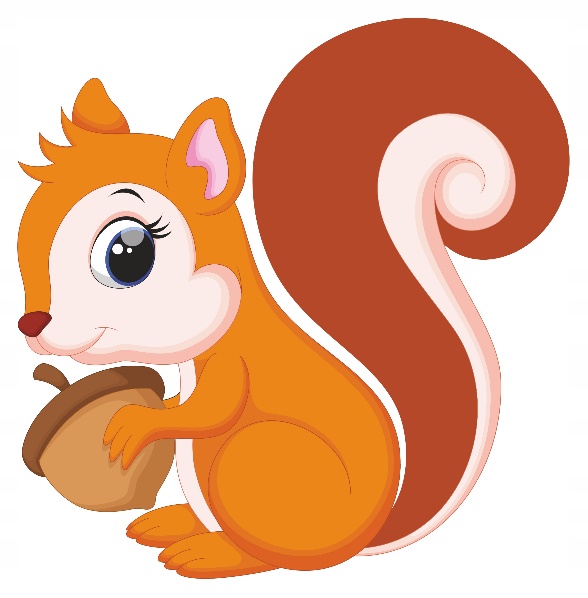 Zaobserwujemy również jakie barwy nam towarzyszą jesienią i dlaczego.Ponadto będziemy bacznie przyglądać się jesiennej pogodzie. Zainteresujemy się deszczem i wiatrem. Wykonując różne doświadczenia zbadamy właściwości powietrza. Dowiemy się jak duże znaczenie dla nas ma sposób odżywiania się, zwłaszcza przy jesiennej aurze. Przypomnimy również o roli witamin i ułożymy piramidę zdrowia. Dowiemy się skąd pochodzi mleko oraz jakie produkty z niego się wytwarza.Doskonalić będziemy umiejętność ubierania się – zwłaszcza zapinania zamków i guzików.Wietrzyku Psotniku…Wiatr zapukał w okno, do dzieci:
“Halo, hej starszaki, jak leci?
Nie chce mi się biegać po polach,
przyjdę do waszego przedszkola”.Ref. Wietrzyku – Psotniku
– masz chmurki przegonić,
utulić sarenki w lesie,
kałuże osuszyć,
i liście posprzątać,
bez ciebie cóż zrobi jesień?“A ja chcę rozkręcić zabawki,
albo rozkołysać huśtawki.
Wolę dmuchać w trąbki, piszczałki,
zbudzić wasze misie i lalki”